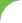 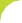 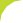 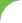 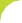 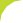     16.-  3 + 9 - 7 + 8 - 6 + 5 + 9 - 8 + 4 - 8 - 4 + 7  - 4 + 6  - 9 =17.- 6 + 7 + 6 - 8 - 7 + 9 - 6 + 5 - 8 - 3 + 7 + 8 - 5 - 7 + 8 =18.- 9 + 3 - 8 + 5 + 4 - 7 + 8 - 5 + 3 - 8 + 9 - 7 + 9 - 8 + 4 =19.-  5 + 7 + 9 - 8 + 4 + 7 - 8 - 9  + 4 + 7 - 7 - 6 + 7  - 9 + 5 =20.-  8 - 2 + 7 + 9  - 8 - 6 + 3 + 4 - 7 - 6  + 8  + 5 - 9 + 5 - 8 =30.- Adrián ha comprado una moto por un valor de 4.786. Primero pagó	la	mitad	del	valor	y	el	resto	en	12	mensualidades	iguales.¿Cuánto pagó Adrián en cada mensualidad?31.- Calcula:24.456 x 1000 =  	47.000 : 100 =  	 	x 100 = 24.500	 	: 10 = 3469.745 X 	= 97.450	8.000 : 	= 8032.- Realiza estas operaciones:3.687 + 47.895 + 657 + 7.098 =35.705 – 6.869 =3.905.934 x 805 =356.793 : 49 =33.- Escribe las operaciones y calcula las siguientes expresiones:La tercera parte de la mitad de 90 son……………El doble del triple de la suma de 15 y 20 son……………….Tres quintos de 60 son………………..Cuatro séptimos de 630 son………………34.- Realiza las siguientes operaciones:35.- Un coleccionista tiene 6.055 sellos.	Vende	2.500	sellos y compra 1.230. ¿Cuántos	sellos tiene ahora?En	un	recipiente	hay	850 l. y en otro, 475. ¿Cuántas vasijas de 5 litros se pueden llenar?Cálculo mental5 3 67 2 01.6 9 2 : 32.4 4 4 : 52x 4 8x	5 4 0